GUÍA DIGITAL N° 1 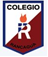 ASIGNATURA: MÚSICA DOCENTE: Sr MARTÍN PEÑA VIAL CURSO: 1° año Estimado estudiante, junto con saludar a usted, envió material para trabajar en tu hogar, por favor realiza las actividades en tu cuaderno que corresponda a la asignatura.Objetivo de Aprendizaje (OA2): Expresar sensaciones, emociones e ideas que les sugiera el sonido y la música escuchada, usando diversos medios expresivos (verbal, corporal, musical, visual)Objetivo clase: Escribir una canción, repasar letra y melodía https://www.chiquipedia.com/canciones-infantiles/mariposita/Actividades: 1° Escucha la canción “Mariposita” que aprendiste en Kínder, mientras cantas la canción, o mientras la escuchas, fíjate en la letra, descansa y luego de un rato, recuérdala y anótala en tu cuaderno, respetando los versos de la canción, Ej:MaripositaMaripositaQue estas en la cocinaHaciendo chocolate…….(sigue tú en el cuaderno)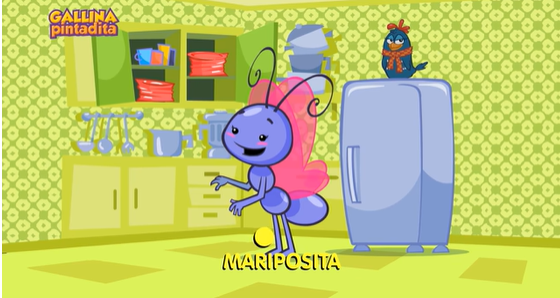 